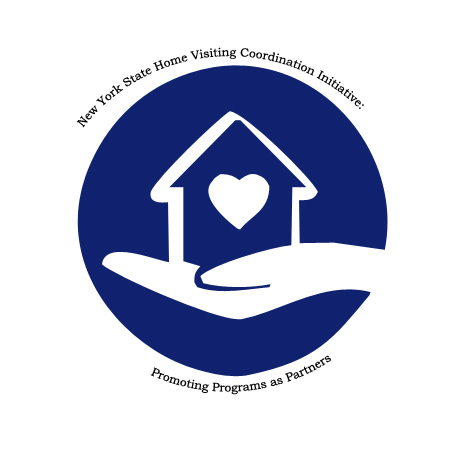 New York State Home Visiting Coordination Initiative (HVCI):Promoting Programs as PartnersWhat is the HVCI?The HVCI is a platform for information, education, and conversation. The intent is to provide cutting-edge information, build cross-program relationships, and offer additional opportunities for cross-systems operations. Ultimately, it aims to help programs increase staff retention and serve more families.Why the HVCI?Although a number of both research-based and home-grown maternal, infant, and early childhood home visiting programs are currently providing valuable services and supports to families across New York State, only 5% of eligible children are receiving those services. We are committed to supporting a continuum of services and supports from the preconception period through the earliest years of a child’s life. Working in partnership across programs we could serve more families, find additional ways to best serve those families, refer families to the most helpful supports and, when necessary, share resources. We are stronger together! The HVCI:provides a model-neutral space for home visitors, supervisors, and administrators to discuss opportunities and challenges at the community and state levelprovides learning opportunities—such as monthly webinars—for providers to learn and expand their skill sets in the most current and pressing topic areas needed to best support families’ successoffers partnership opportunities via our regional work, wherein teams connect within and across regions2019 WorkThe preliminary summit work with backbone organizations (BBOs) highlighted the importance of robust conversation that embodies the diverse work occurring in the State. The completion of 22 summits yielded 10 regional development plans that sparked areas in need of focus on the local level, while simultaneously highlighting common themes that must be elevated across the State as this work continues. 2020-21 WorkPCANY is gearing up for the implementation of this work in 2020. BBOs will convene at a statewide virtual summit to discuss the final HVCI report and their respective regional development plans (attached to the report as appendices). These discussions will highlight focus areas that must be addressed in each region throughout the duration of the project. PCANY anticipates some regions will devise a plan to address low-hanging fruit, while other regions will be focused on a broader goal (such as implementing coordinated intake). The summit will dually serve as a forum for this work and as an opportunity for cross-program conversation, illustrating the similarities and differences between the diverse regions of NYS. These opportunities will facilitate future coordination and collaboration between programs.We are inviting you to:A) Attend and participate in monthly webinars and other training opportunitiesB) Connect with providers from across the StateC) Lend your voice and share ideas about how to better serve familiesD) Join a regional team Contact:  The HVCI is housed at Prevent Child Abuse New York (PCANY). For more info, contact Jenn O’Connor, PCANY Director of Policy and Advocacy, 518/817-1107 joconnor@preventchildabuseny.org